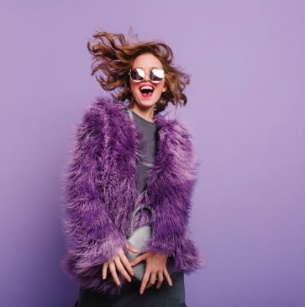 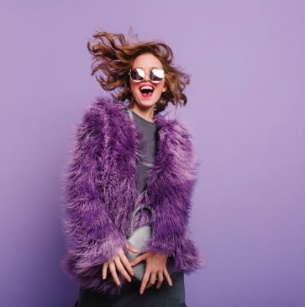 Yeah les twee alweer. Goed bezig! Weet je nog de drie Hele Grote Enge Dingen? Laat die maar even zitten. We gaan je lef trainen. Wanneer heb je iets gedaan wat je eigenlijk eng vond en toch deed?Hoe voelt het in je buik als je iets engs doet, of vlak voor je iets doet?Dat is GROEIpijn. Dat is het oprekken van je LEF en je MOED.Pak eerst een los papier, kartonnetje, ansichtkaart of weetikveel. En een mooie pen/stift/potlood. Wat voor NIET zo heel erg enge dingen vind je nu spannend en zou je graag willen durven?Zie de lijst op de volgende bladzijde en zet voor elke actie in het vakje een cijfer tussen de 1 (totaal niet eng) en 10 (aiaiaiai ik eet nog liever de kots van de hond op).Voor de klas staanAlleen naar de winkelNieuw mensje ontmoeten / aansprekenDe weg / de tijd vragenEen spin oppakken / spinnenplaatjes kijkenEen hond aaienNee zeggen tegen een vriendinIemand vragen om mee af te sprekenOnder je bed kijken als het donker isDe wc doorspoelen als het donker isIets vragen in de klasIets vragen aan je trainerIn de winkel vragen waar iets staatJe been naast het bed bungelen Iemand zeggen dat hij uit zijn bek stinktAls je ergens vast zit en er staat super hete thee vlak boven je 	en die 	dreigt echt te vallenVan de brug (duikplank) in het water te springenIets dat je gekocht hebt terugbrengen en je geld terug vragen / ruilenGrote spinnen aanrakenSpreekbeurtMidden in de nacht mijn bed uitAls het licht nog aan is dan uit mijn bed en dan het licht uit doenHardop zingen / dansen op straatEen vreemde een compliment geven………Kies twee acties met hele lage cijfers, twee met gemiddelde cijfers (voor jou) en twee met hoge cijfers (zes in totaal). Je mag ook, in plaats van dit lijstje te gebruiken, je eigen lijstje maken. Als je maar een oplopende schaal van engheid hebt.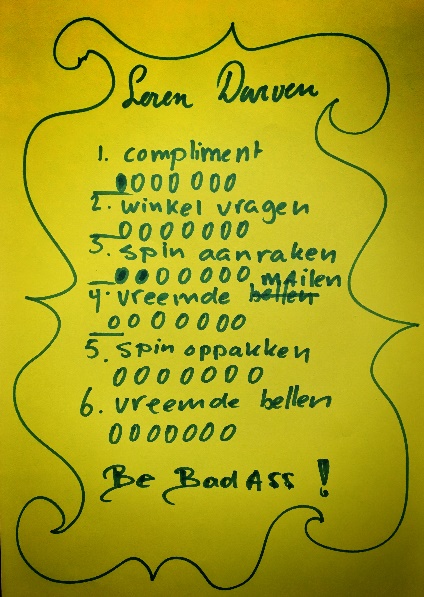 Schrijf de zes acties op je mooie blaadje. Achter/onder elke actie zet je zeven rondjes. Neem twee a drie weken de tijd om de rondjes in te kleuren. Je mag je lijst veranderen of aanvullen wanneer je wilt! Elke keer als je wat engs doet, voel dan even hoe het met je buik is, je adem, hoe strak je je tanden op elkaar klemt en hoe gespannen je schouders zijn etc. Misschien bloos je of heb je het warm of koud of giechel je. Dit zijn jouw MoedigheidsMarkers! Die laten je merken dat je groeit!LET OP: Niks is goed of fout. Soms zijn dingen nog te eng, laat die nog lekker even met rust. Soms zijn dingen eigenlijk achteraf helemaal niet eng. Lekker toch? Valt weer mee. Alles is okee, kijk gewoon hoe het is en wat je voelt. Wat wel werkt en wat niet. Wetenschappelijk onderzoek naar jezelf 